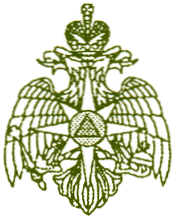 МЧС РОССИИГЛАВНОЕ УПРАВЛЕНИЕМИНИСТЕРСТВА РОССИЙСКОЙ ФЕДЕРАЦИИ ПО ДЕЛАМ ГРАЖДАНСКОЙ ОБОРОНЫ, ЧРЕЗВЫЧАЙНЫМ СИТУАЦИЯМ И ЛИКВИДАЦИИ ПОСЛЕДСТВИЙ СТИХИЙНЫХ БЕДСТВИЙ ПО ИРКУТСКОЙ ОБЛАСТИЦентр ГИМС Главного управленияМЧС России по Иркутской областиУсольский инспекторский участок. Усолье-Сибирское, ул. Куйбышева, д.5факс: (8395-43) 3-20-74   тел. (8395-43) 3-20-74   E-mail: Исх.№12-28-16/356 от 14.09.2022 г.Главам администраций муниципальных образованийУсольского района иМО г. Усолье-Сибирское ОБРАЩЕНИЕ  Доводим до Вашего сведения информацию о происшествии на водном объекте: - 13.09.2022г. Иркутская область, Усольский район, Железнодорожное МО, п.Набережный, район железнодорожного моста через р.Китой. Обстоятельства происшествия13.09.2022г. 18 ч.20 мин. местного времени от дежурного диспетчера  ЕДДС Усольского района получена информация о происшествии на р.Китой в районе железнодорожного моста, в результате которого пропал без вести мужчина. По информации полученной от оперативного дежурного  МО МВД «Усольский» установлено:13.09.2022г. в вечернее время (18ч.00 мин.), мужчина 1986г.р., житель г.Анграск,  возвращаясь со своими родственниками домой из п. Набережный, проезжая мимо железнодорожного моста через р.Китой, попросил остановить машину. Сказал им, что ему жарко, и он хочет искупаться.Разделся, зашёл в воду, нырнул, и не всплыл. Родственники предпринимали попытки найти его в воде, но безрезультатно. В 18ч.10мин. родственники сообщили о происшествии в службу спасения по тел. 112.13.09.2022г  с 18 ч. 40 мин. силами Юго-Заподного отряда АСС  Иркутской области г. Ангарска проведёно обследование береговой полосы р.Китой в целях обнаружения пропавшего без вести мужчины. Тело не обнаружено. На связь с родственниками потерпевший не выходил.Причины происшествия:	Личная неосторожность и несоблюдение мер безопасности при нахождении на водных объектах в осенний период. Место происшествия не является местом отдыха граждан у воды, это охранная зона инженерного сооружения железнодорожный мост через р.Китой.Причины, способствующие происшествию:сильное течение, низкая температура воды.Учитывая выше изложенное, в целях сохранения жизни и здоровья людей на водных объектах в осенний период 2022г., максимального прикрытия потенциально-опасных мест и проведения профилактической работы с населением рекомендуем: 	- организовать проведение  патрулирований водоёмов с целью доведения информации до граждан о  запрете купания в необорудованных местах, о правилах безопасного поведения на водоёме в осенний период; 	- организовать работу по привлечению к патрулированиям водных объектов представителей общественных организаций, сотрудников полиции и волонтёров;         - усилить профилактическую работу с населением, особенно по недопущению безнадзорного нахождения несовершеннолетних детей  у воды;      - довести информацию о происшествии от 13.09.2022г на р.Китой район железнодорожного моста до жителей муниципальных образований;Руководитель Усольского инспекторского участка Центра ГИМС ГУ МЧС России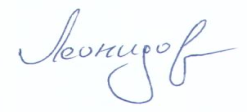 по Иркутской области	                             _________________А.Л.Леонидов  